Informacja o zgłoszeniubudowy, o której mowa w art. 29 ust. 1 pkt 1-3 Garwolin dnia 24.09.2021 r.B.6743.791.2021.ACI n f o r m a c  j ao braku wniesienia sprzeciwu wobec zgłoszeniaZgodnie z art. 30a pkt 3 ustawy z dnia 7 lipca 1994 roku – Prawa budowlane (tekst jednolity Dz.U. z 2020 roku. poz. 1333 z późniejszymi zmianami) informuje, że WOBEC ZGŁOSZENIA z dnia 02.09.2021 roku  złożonego przez Gminę Borowie dotyczącego zamiaru przystąpienia do budowy sieci wodociągowej zlokalizowanej na działkach Nr 341/7, 342/11, 342/13, 439, 530, 531  położonych w miejscowości Borowie gm. Borowie. TUT. URZĄD NIE WNIÓSŁ SPRZECIWU.- Starosta Powiatu Garwolińskiego 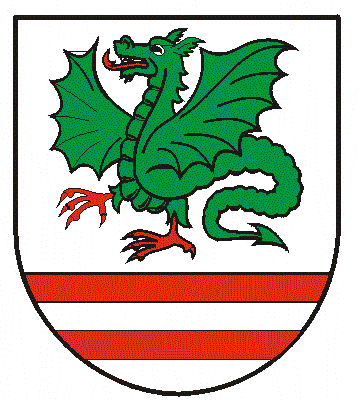 